Preekverwerking voor de kinderen, zondag 27 september 2020.
Thema van de preek: Christen ben je elke dag
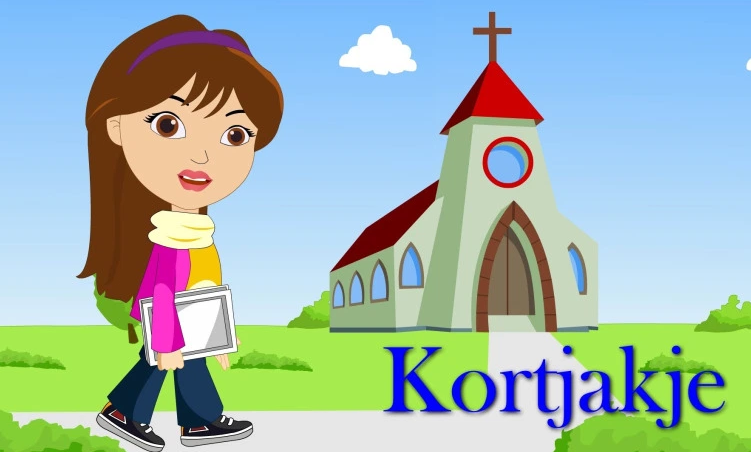 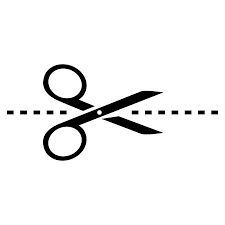                …………………………………………………………………………………………………………………………… Preekverwerking voor de kinderen, zondag 27 september 2020.
Thema van de preek: Christen ben je elke dag
welgevallig offergaven en talentenAmentempeldankoffergebedslevenvolbracht!jaarthemalevensinvullingRomeinenbrieferedienstkerkdienstpriesterskerkganglevensstijlwelgevallig offergaven en talentenAmentempeldankoffergebedslevenvolbracht!jaarthemalevensinvullingRomeinenbrieferedienstkerkdienstpriesterskerkganglevensstijl